Publicado en Sant Just Desvern el 21/11/2022 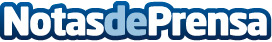 Tecnología del hidrógeno: Schaeffler está entre los finalistas del CLEPA Innovation AwardLa solución de recubrimiento Enertect PC+ está en la ronda final del CLEPA Innovation Award 2022. Hasta un 20 % menos de CO2: Enertect PC+ consigue que las placas bipolares metálicas para pilas de combustible sean todavía más sostenibles. El exitoso sistema de recubrimiento modular complementa una nueva familia de productos para una tecnología del hidrógeno sostenible    Datos de contacto:Nuria Galimany+34934803677Nota de prensa publicada en: https://www.notasdeprensa.es/tecnologia-del-hidrogeno-schaeffler-esta-entre Categorias: Internacional Nacional Sostenibilidad Otras Industrias Innovación Tecnológica http://www.notasdeprensa.es